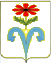 АДМИНИСТРАЦИЯ ПЕРЕДОВСКОГО СЕЛЬСКОГО ПОСЕЛЕНИЯОТРАДНЕНСКОГО РАЙОНАПОСТАНОВЛЕНИЕот____________							                         №_____ст-ца  ПередоваяО разработке проекта планировки территории (проект межевания в сосаве проекта планировки) объекта «Распределительные газопроводы низкого давления по ул. Мира, ул. Ленина, ул. Олега Кошевого, ул. Удобной, ул. 9 Января, ул. Приурупской в ст. Передовой Отрадненского района Краснодарского края»	В целях обеспечения устойчивого развития территории Передовского сельского поселения, руководствуясь статьями 16.17 Федерального закона от 6 октября 2003 года № 131 – ФЗ «Об общих принципах организации местного самоуправления в Российской Федерации», статьей 45 Градостроительного Кодекса Российской Федерации п ос т а н о в л я ю:1. Разработать проект планировки территории (проект межевания в составе проекта планировки) объекта «Распределительные газопроводы низкого давления по ул. Мира, ул. Ленина, ул. Олега Кошевого, ул. Удобной, ул. 9 Января, ул. Приурупской в ст. Передовой Отрадненского района Краснодарского края».	2. Предоставить проект планировки на публичные слушания в соответствии со статьей 46 Градостроительного кодекса Российской Федерации.	3. Исполняющей обязанности юриста  администрации Передовского сельского поселения А.А.Папенко опубликовать или обнародовать настоящее постановление путем размещения на официальном сайте администрации Передовского сельского поселения с сети «Интернет».	4. Контроль за выполнением настоящего постановления оставляю за собой.Глава Передовского сельского поселения Отрадненского района   					    Г.И. ЯковенкоПроект подготовлен и внесен:специалист по ЖКХ администрацииПередовского сельского поселения                                           И.И.КолесниковаПроект согласован:начальник общего отдела администрацииПередовского сельского поселения                                           Т.Н.Шуруповаи.о.юриста администрацииПередовского сельского поселения                                            А.А.Папенко